БИЗНЕС-КОНЦЕПЦИЯ «Маникюрный салон»Саратовская область2023 год1. Для организации деятельности маникюрного салона необходимо зарегистрироваться в качестве самозанятого или ИП* Для оформления в качестве ИП постановка на учет осуществляется в отделении ИФНС по месту постоянной регистрации гражданина (лично, через МФЦ).Список необходимых документов:- документ, удостоверяющий личность (паспорт);-  ИНН;- квитанция об уплате госпошлины в размере 800 руб. Сформировать квитанцию на уплату госпошлины можно с помощью сервиса «Уплата госпошлины» (С 01.01.2019 при направлении документов для государственной регистрации в форме электронных документов, в том числе через МФЦ, уплачивать государственную пошлину не требуется!);- заявление по форме № Р21001: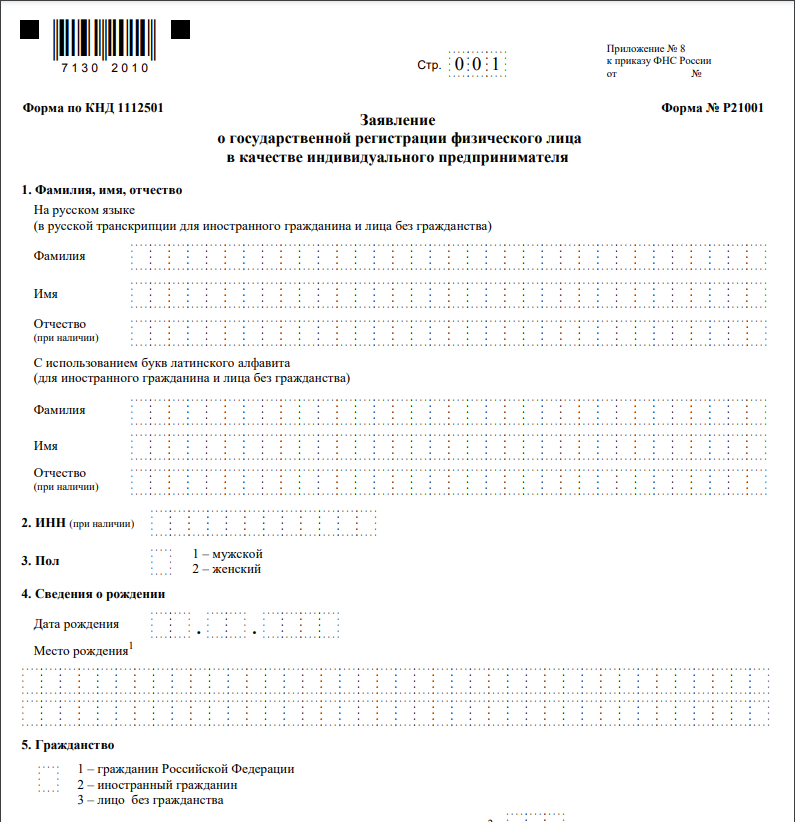 Также нужно определиться с видом предпринимательской деятельности (ОКВЭД).Через 3 рабочих дня после подачи документов в налоговом органе можно получить лист записи ЕГРИП.* Для оформления в качестве самозанятого достаточным будет установить приложение «Мой налог» на свой телефон. Приложение «Мой налог» можно скачать с Google Play Market или App Store.Оформление в качестве самозанятого гражданина абсолютно бесплатное.Размер налога на профессиональный доход – 4%.Более подробную информацию о приложении можно получить на сайте ФНС России (https://npd.nalog.ru/app/):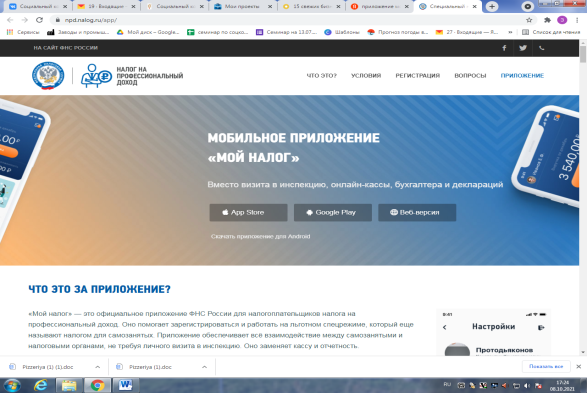 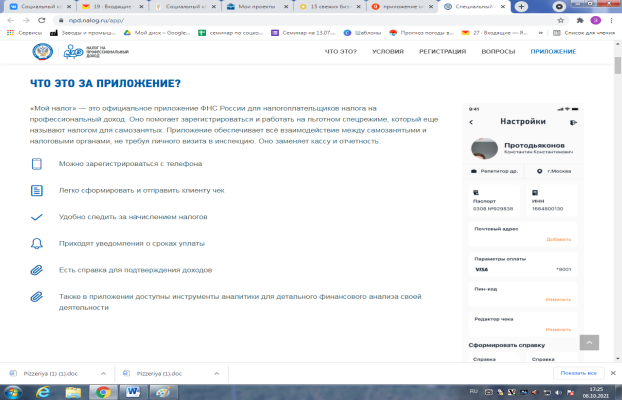 3. Выбрать место для осуществления деятельностиМаникюрный салон – это салон красоты с узкоспециализированным перечнем услуг в области ногтевого сервиса. Как правило, клиенты выбирают салон красоты по следующим критериям: местоположение, удобство коммуникаций. Подбор помещения осуществляется исходя из расположения целевой аудитории, а также общей проходимости выбранного места. Наилучшим вариантом расположения салона маникюра является центр города вблизи офисных зданий и торговых центров (следует учесть близость транспортных остановок), жилой район (целевая аудитория – клиенты близлежащих домов).Кроме того, следует помнить, что кабинет маникюра, может выступать отдельным помещением или составляющей частью косметического салона,                спа-центра, сауны, торгового центра. Предусмотрены следующие варианты размещения по СанПиН:- цокольный, первый или второй этаж жилого дома с отдельным входом;- отдельное здание, имеющее все необходимые коммунальные условия согласно нормам;- помещение-пристройка;	- любой этаж центра или салона красоты с более широким перечнем услуг;- дом отдыха, санаторий, интернат, медицинские организации, стационары.Другие помещения, отвечающие санитарным нормам и признанные в установленном порядке не жилыми.Разрешается размещать предприятие в помещениях без естественного освещения, только с искусственным, при соблюдении требований к такому освещению. В параметры микроклимата, которые могут проверяться, и которые необходимо соблюдать в обустройстве маникюрного кабинета по СанПиН, входят: температура, влажность, отопление, освещенность.4. График работыНеобходимо установить график работы, учитывая потребности клиентов и месторасположения.5. Рассчитать затраты, необходимые для реализации проектаЦелевой аудиторией проекта являются женщины – 90% клиентов, и мужчины – 10% клиентов. Это работающие люди, которые следят за собственной внешностью и пользуются услугами салона от 1 до 4 раз в месяц в зависимости от предпочтений, уровня занятости и уровня дохода.6. Виды услуг для оказания населению В таблице приведены наиболее распространенные виды работ, их стоимость и планируемое количество выполнения в месяц.7. Рассчитать перечень постоянных расходов8. Расчет налоговых платежей в бюджетПри выборе в качестве системы налогообложения «Налог на профессиональный доход» необходимо соблюдать ограничения, предусмотренные при применении данного режима. Подробную информацию можно получить здесь: https://npd.nalog.ru/9. Финансовые результаты деятельности*Данный показатель может изменяться в зависимости от клиентской базыВажно:Для ведения деятельности нужно иметь предпринимательское образование и навыки, пройти обучение можно в:- Общество с ограниченной ответственностью «Бизнес – инкубатор Саратовской области» (г. Саратов, ул. Краевая, д.85, тел.: 8(8452) 24-54-78.МаркетингВ начале осуществления деятельности целесообразно организовать рекламу:- размещение рекламы на сайтах (www.avito.ru) и печатных изданиях;- распространение визиток;- расклейка объявлений;- раздача рекламных буклетов по почтовым ящикам;- для закрепления лояльности клиентов необходимо предоставлять постоянным клиентам скидки.Деятельность маникюрного кабинета регулируется санитарными и эпидемиологическими нормами. Гигиена, дезинфекция, стерилизация, а также требования к расположению кабинета, условиям работы мастеров и нормам хранения, обработки и эксплуатации инструментов и оборудования – всё это регулируется требованиями законодательства.№ п/пНаименование оборудованияЦена (руб.)Аппарат для маникюра/педикюра (1 шт.)10 000Лампа УФ (2 шт.)6 000Вытяжка маникюрная (1 шт.)3 000Лампа настольная (1 шт.)2 000Лампа напольная (1 шт.)4 000Стерилизатор УФ 2х-камерный (1 шт.)3 000Ванна парафиновая (1 шт.)2 500Ванна для педикюра (1 шт.)4 000Кресло педикюрное (1.шт.)40 000Стол для маникюра (1 шт.)10 000Стул для мастера (1 шт.)6 000Стул для клиента (1 шт.)6 000Тумба для расходных материалов (2 шт.)16 000Диван в зону ожидания9 000Расходные материалы30000Итого151500УслугиЦена (руб.)Количество в месяцВыручка руб.Маникюр без покрытия250328 000Аппаратный маникюр3005015 000Лаковое покрытие100505 000Гелевое покрытие4005020 000Удаление лака150507 500Наращивание геля10001515 000Дизайн (художественная роспись, стразы и т.д.)300103 000Коррекция500105000Парафинотерапия рук250102500Предположительная выручка в месяцПредположительная выручка в месяцПредположительная выручка в месяц77 500Перечень постоянных расходовСредне - месячные расходыПеречень постоянных расходовРуб.Коммунальные услуги5 000Аренда помещения 15 000ИТОГО20 000Если Вы самозанятый гражданинЕсли Вы самозанятый гражданинНПДСумма дохода*4% – при работе с физическими лицамиНПДСумма дохода*6% – при работе с юридическими лицами№ п/пНаименование показателей Величина показателей
(руб.)1.Выручка от оказания услуг 77 5002.Себестоимость услуг53 1002.1Постоянные расходы, 500002.2Налоги*3 1003Чистая прибыль 24 400